МОУ «Гимназия №1 г. Волоколамска»                                                                   Разработка выполнена                                                           Учителем русского языка и литературы Козловой С.В.2011г.Тема урока:  С деепричастием на «ты»!(Систематизация и обобщение изученного по теме « Деепричастие»).  Цели  и задачи урока:1.-обучающие: -обобщение и систематизация сведений о деепричастии: -закрепление практического умения находить деепричастия и  деепричастные обороты, ставить знаки препинания при них;- совершенствование навыков конструирования предложений с деепричастными оборотами.2.Развивающие:-Развитие зрительной и слуховой памяти;-развитие творческих способностей;-развитие внимания;- развитие быстроты мышления;- развитие логики.3.Воспитывающие:   -воспитание чуткого отношения к русскому языку, к красоте и выразительности речи, интереса к его изучению.Тип урока: обобщение и систематизация знаний по теме «Деепричастие».Оборудование: учебник «Русский язык. 6 класс.под ред. Разумовской М.М.», компьютер, мультимедиапректор, презентация, раздаточный материал: стихотворение Р. Саути  «Лодорский водопад», иллюстрация  картины И.К.Айвазовского «Ниагарский водопад», технологическая карта урока План урока.I.Организационный момент.II.Мобилизующий этап.III.Систематизация знаний:      1.Работа с текстом- анализ текста-  стихотворение Р. Саути  «Лодорский водопад»- работа с деформированным текстом по картине И.К.Айвазовского «Ниагарский водопад»     2.Анализ предложений с фразеологическими оборотами, в состав которых входят деепричастия. Трудные случаи постановки запятых.    3. Редактирование текста- исправление грамматических ошибок (неправильное построение предложений с деепричастными оборотами)    4.  Практикум - НЕ с деепричастиями     5. Лингвистический эксперимент- перестроить предложения, используя деепричастные обороты.     6. «Мозговой штурм» (задание на сообразительность).IV. Итог урока.V.Домашнее задание. Ход урока.I.Организационный момент.II. Мобилизующий этап.(слайд 2) Загадку эту отгадать совсем не сложно!                 Меня с наречием порою спутать можно,                Но помните, чтобы вопрос вас не подвёл;                 Я по значению похоже на глагол.       О какой глагольной форме говорится?Объявление темы и цели урока. III. Систематизация знаний.       (слайд 3) Почему деепричастие можно спутать с наречием? А почему похоже на глагол?Работа с текстом. Анализ текста.– Давайте познакомимся со стихотворением Роберта Саути «Лодорский водопад»  и попробуем определить , с какой целью использовал деепричастия автор.Чтение стихотворения Р.Саути «Лодорский водопад» (слайд 4)-Кипя,Шипя,Журча,Ворча,Струясь,Крутясь,Сливаясь,Вздымаясь,Вздуваясь,Мелькая, шурша,Резвясь и спеша,Скользя, обнимаясь,Делясь и встречаясь,Ласкаясь, бунтуя, летя,Играя, дробясь, шелестя,Блистая, взлетая, шатаясь.Сплетаясь, звеня, клокоча,Взвиваясь, вертясь, грохоча,Морщинясь, волнуясь, катаясь,Бросаясь, меняясь, воркуя, шумя,Взметаясь и пенясь, смеясь и болтая,Катясь, извиваясь, стремясь, вырастая,Вперед и вперед убегая в свободолюбивом задоре,-Так падают бурные воды в сверкающем, быстром Лодоре! Вопросы: (слайд 5)1.Сколько предложений в тексте?2. Почему же мы называем это предложение текстом? 3.Назовите глагол или глаголы, обозначающие основное действие?     4.С помощью какой формы автор, уточняет действие, выраженное   глаголом.      5.С какой целью автор использует деепричастия? Практические задания.1.. (слайд 6) Выписать из стихотворения 5 деепричастий .Разобрать по составу. Определить, от какого глагола образовано.Указать признаки.2.Работа с текстом по картине И.К.Айвазовского.( слайд 7)Мы проанализировали , как удалось поэту изобразить могущество и великолепие водопада. А теперь обратимся к живописи и посмотрим, какое впечатление водопад произвел на известного художника Ивана Константиновича Айвазовского.Задание. Допишите текст, вставив вместо пропусков деепричастия и деепричастные обороты. Можно воспользоваться материалом прочитанного стихотворения. (слайд 8, слайд 9)Перед нами картина И.К.Айвазовского «Ниагарский водопад». Мощные потоки воды, ___________________, устремляются вниз с огромной высоты. Они, _________, неостановимо бегут наперегонки, ______________. Вот они, __________,переливаются под лучами солнца, а вот, __________, сливаются с темными скалами.Кто разгадает тайну? Кто укротит стихию, которая, _______, веками удивляет человека?Слайд 10.  Объясните постановку знаков препинания в тексте?Сделайте вывод: когда обособляются деепричастия и деепричастные обороты?3. Редактирование текста- исправление грамматических ошибокКонечно, интересно самому  попытаться описать картину с помощью деепричастий и деепричастных оборотов, но, к сожалению, иногда это сопровождается грамматическими ошибками.Прочитайте предложение. Какая ошибка допущена? (слайд 11)Сидя у иллюминатора,  был слышен крик чаек.Исправьте её.-Запишите правильные варианты, исправив подобные ошибки в предложениях. (слайд 12)1. Один раз увидев  Байкал, навсегда сохранятся в  памяти прекрасные картины этого озера.2.Кама, с трудом смиряя свой буйный нрав, и медленно ложилась в русло.3. Неукротимая стихия, бушуя и сокрушив все на своем пути, устремляется вдаль.4. Анализ предложений с фразеологическими оборотами, в состав которых входят деепричастия. Трудные случаи постановки запятых.Расставьте знаки препинания, объясните их постановку.  (слайд 13)1.Кок ловко месил тесто засучив рукава куртки.2.Матросы работали засучив рукава.3.Пассажирка сидела в напряженной позе сложив на коленях руки.4.Перед отходом корабля в дальний рейс команда работает не покладая рук.5.Корабль вышел из порта не спеша и сразу взял курс  на север.-В каких предложениях не поставили запятые? Почему?5.Правописание деепричастий. На какое правило сделаны ошибки? (слайд 14)1. Дождь барабанил по крыше точно сердясь и (не)годуя на кого-то. (А. Чехов)2.(Не)зная броду, не суйся в воду.( Пословица)3.Море шумит (не)умолкая ни на минуту.                  4. (Не)погрузившись в воду плавать не научишься.(Пословица)Списать, исправив ошибки. Расставить знаки препинания, графически объяснив их.Чем осложнены предложения?       Индивидуальные задания- правописание НЕ с деепричастиями.(См. карточки для индивидуальной работы))Класс: (слайд 15)     Заменить выделенные слова деепричастиями с не. Чайки кричали без умолку . (не умолкая)Всю неделю беспрестанно на море бушевал шторм.( не переставая)Грузчики  без устали работали в порту. (не уставая)Разобрать деепричастия по составу.Проверка индивидуальной работы. 6.  Лингвистический эксперимент. (слайд 16)Перестроить  предложения, используя деепричастные обороты.1.Волны играют друг с другом, клокочут.2.Неукротимая стихия бушует и сокрушает все на своем пути.3.Водопад рушится вниз, дрожит и рассыпается.Взаимопроверка. 1-вслух.7. «Мозговой штурм»-задание на сообразительность. (слайд 17)Где нужно поставить запятую так, чтобы в предложении было одно обстоятельство? два обстоятельства?Внезапно закрыв даль полей косыми полосами прошел дождь.Сделать морфологический разбор деепричастия. (закрыв- деепричастиеОбозначает добавочное действиеЗакрыть+ в—закрывСовершенный видПрошел, закрывIV.Итог урока.  Итак, для чего нужны в нашей речи деепричастия? Назовите из карточек   признаки,  не характерные для деепричастия: (слайд 18)Добавочное действие, возвратное, совершенный вид, что делая? признаки наречия, обстоятельство, не изменяется, особая форма глагола, как? суффиксы я, в, вши; какой? служит для связи слов в предложении, суффиксы ущ, ющ, ащ, ящ; служебная часть речиСегодня мы говорили о  водной стихии и помогли нам в этом деепричастия. Обратили внимание на то, какую роль играет деепричастие в создании образных картин мира. Произведения каких авторов помогли нам увидеть, насколько велики выразительные возможности деепричастий?Вы показали, что умеете находить деепричастия в тексте, исправлять грамматические ошибки, связанные с неправильным  употреблением деепричастий. Кроме того, вспомнили тему «правописание НЕ с деепричастиями», постановку знаков препинания при деепричастных оборотах.V. Домашнее задание. (Слайд 19)Составить текст, используя данные и самостоятельно придуманные деепричастия и деепричастные обороты.Испуганно замерли, прислушиваясь; пригнувшись; опустив голову; отражаясь в воде; тяжело ступая; идя вдоль ручья; беззвучно приглашая искупаться в прохладной глубине; отдохнув; увидев красивый островок; сбросив с плеч тяжёлую ношу.  Технологическая карта урока.ФИО учащегося______________                                       Дата____________Тема «Деепричастие».1.Стихотворение  Р.Саути «Лодорский водопад» .Кипя,Шипя,Журча,Ворча,Струясь,Крутясь,Сливаясь,Вздымаясь,Вздуваясь,Мелькая, шурша,Резвясь и спеша,Скользя, обнимаясь,Делясь и встречаясь,Ласкаясь, бунтуя, летя,Играя, дробясь, шелестя,Блистая, взлетая, шатаясь.Сплетаясь, звеня, клокоча,Взвиваясь, вертясь, грохоча,Морщинясь, волнуясь, катаясь,Бросаясь, меняясь, воркуя, шумя,Взметаясь и пенясь, смеясь и болтая,Катясь, извиваясь, стремясь, вырастая,Вперед и вперед убегая в свободолюбивом задоре,-Так падают бурные воды в сверкающем, быстром Лодоре! Вопросы:1.Сколько предложений в тексте?2. Почему же мы называем это предложение текстом? 3.Назовите глагол или глаголы, обозначающие основное действие? 4.С помощью какой формы автор, уточняет действие, выраженное   глаголом.  5.С какой целью автор использует деепричастия?6. Выписать из стихотворения 5 деепричастий .     Разобрать по составу.    Определить, от какого глагола образовано.     Указать признаки.2.Задание. Допишите текст, вставив вместо пропусков деепричастия и деепричастные обороты. Можно воспользоваться материалом прочитанного стихотворения. Перед нами картина И.К.Айвазовского «Ниагарский водопад». Мощные потоки воды, ___________________, устремляются вниз с огромной высоты. Они, _________, неостановимо бегут наперегонки, ______________. Вот они, __________,переливаются под лучами солнца, а вот, __________, сливаются с темными скалами.Кто разгадает тайну? Кто укротит стихию, которая, _______, веками удивляет человека?Карточки для индивидуальной работы.Раскрыть скобки.(Не)зная ничего; (не)чувствуя опасности; (не)думая ни о чём; идти(не)спеша; остановиться (не)дойдя до места; ничего (не)жалея; (не)говоря лишних слов; (не)мог (не)знать; (не)отрывая глаз; (не)доумевая по поводу случившегося.Раскрыть скобки.Работать (не)покладая рук, (не)беспокоиться ни о чем, (не)подозревая об опасности, (не)заметив ничего, (не)решаясь приблизиться; (не)спуская  глаз, ответить (не)подумав,(не)веря своим ушам, (не)страшась (не)взгод, бежать (не)чувствуя ног.3.Раскрыть скобки.           Люблю дорожкою лесною,(не)зная сам куда, брести.(А.Майков)          Седые тучи, влаги (не)щадя, стремятся к югу за ушедшим летом. (С.Бунин)(Не)работая, сыт не будешь.(Пословица)Медсестра, (не)годуя, вбежала в палату.(В.Костин)Литература.Разумовская М.М.  Русский язык, учебник для 6 класса- М.: Дрофа, 2008Полежаева Е.А.  Современные открытые уроки русского языка. 7 класс.- Ростов- на- Дону: изд-во Феникс, 2002Угроватова  Т.Ю. Подсказки на каждый день: Русский язык на уроке в 7 классе.- Калининград: редкая книга,1996.Цветкова Г.В.  Занимательные материалы по русскому языку.7 класс- Волгоград: ИТД «Корифей», 2006Анализ урока.Представленный  урок – это урок обобщения и систематизации знаний по одной из трудных тем курса 6 класса «Деепричастие». На данном уроке были решены следующие задачи:1.Обучающие: -обобщение и систематизация сведений о деепричастии: -закрепление практического умения находить деепричастия и  деепричастные обороты, ставить знаки препинания при них;- совершенствование навыков конструирования предложений с деепричастными оборотами.2.Развивающие:-Развитие зрительной и слуховой памяти;-развитие творческих способностей;-развитие внимания;- развитие быстроты мышления;- развитие логики.3.Воспитывающие:   -воспитание чуткого отношения к русскому языку, к красоте и выразительности речи, интереса к его изучению.На этапе создания мотивации обучения использовалась загадка, что позволило определить цель урока и восстановить в памяти учеников признаки  деепричастия .Содержание урока построено на одной сквозной линии «вода», которая объединяет все этапы урока, и направлено на реализацию языковой, речевой и правописной компетенций.  Речевая компетенция: на уроке используются тексты для различного вида работ: комплексного анализа  и редактирования .Правописная компетенция: постановка знаков препинания в предложениях с деепричастиями и деепричастными оборотами, правописание НЕ с деепричастиями.Языковая компетенция: знать признаки деепричастий и уметь находить их в предложениях; правильно использовать деепричастия для точного выражения мыслей в конкретной речевой ситуации.В целях экономии времени на каждого ученика распечатаны текст стихотворения Р.Саути «Лодорский водопад», деформированный текст по картине Айвазовского ( см. Технологическую карту) ; задание на дом . На уроке используются различные виды деятельности учащихся: чтение, слушание, письмо; имеет место как коллективная, так и индивидуальная работа. Контроль проводится по следующим параметрам:-устная коллективная работа по поэтическому тексту;-письменная индивидуальная работа с текстом по картине;- коллективная и индивидуальная работа по исправлению грамматических ошибок;-индивидуальная работа с карточками.В содержании урока предусматривается работа повышенной трудности: постановка знаков препинания при деепричастиях во фразеологических оборотах.В течение урока дети наблюдали за тем, как используются  выразительные возможности деепричастий, и поэтому  домашнее задание является логическим продолжением работы на уроке: составить текст из предложенных и собственных деепричастий и деепричастных оборотов. Анализируемый урок призван подготовить учащихся к контрольной работе, которая будет дана на следующем уроке.Данный урок является итоговым при изучении темы «Деепричастие», но этапы урока могут быть использованы на любом уроке изучаемой темы.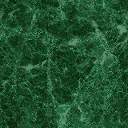 